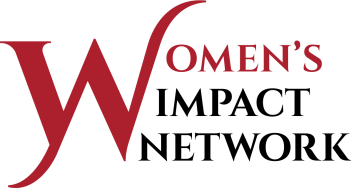  WPI WIN Grant Outcome ReportProject Title:Grant Amount Received:                                       Full or Partial Funding:Date Grant was Awarded:                                       Date of This Report:Primary Applicant:Co-Applicant(s):PROJECT DETAILSBriefly describe your project activities and results.  Please provide links to any relevant information or activities.IMPACTWhat were the direct impacts and key learnings of your project?What were the indirect impacts and key learnings of your project?In the tables below, please estimate the number of participants directly and indirectly impacted by your project by gender and age group.  Number of Participants by Gender Served by This ProjectNumber of Participants by Age Group Served by this Project(OPTIONAL) Please estimate the percentage of BIPOC participants directly and indirectly impacted by your project.Percentage of BIPOC Participants Served by this ProjectEVALUATIONDid your project achieve its goals and objectives?  Please explain.Were there any unanticipated results or consequences?BUDGETWere you able to accomplish your goals within budget?  Please explain.Did you have any unanticipated expenses?If you plan to continue work on this project, are you seeking funding from other sources?WIN MISSIONHow was WIN recognized as playing a role in the success of your project?Did you promote your project?  If so, provide type (print, social media, etc).  Provide links if applicable.In retrospect, could WIN have provided any additional support other than financial support to ensure the success of your project?OTHERIs there any other information you would like to share with us?